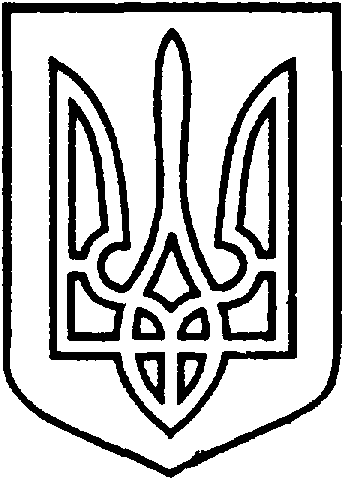 УКРАЇНАВІЙСЬКОВО-ЦИВІЛЬНА  АДМІНІСТРАЦІЯМІСТА  СЄВЄРОДОНЕЦЬК  ЛУГАНСЬКОЇ  ОБЛАСТІРОЗПОРЯДЖЕННЯКЕРІВНИКА ВІЙСЬКОВО-ЦИВІЛЬНОЇ  АДМІНІСТРАЦІЇЛуганська обл., м. Сєвєродонецьк,бульвар Дружби Народів, 32«09» вересня 2020  року                                                                       №307     Керуючись Указом Президента України від 28.07.2020 № 297/2020 «Про утворення військово-цивільної адміністрації, п. 8 ч.3 ст.6 Закону України «Про військово – цивільні адміністрації», враховуючи те, що повноваження Сєвєродонецької міської ради та її виконавчих органів здійснює військово-цивільної адміністрації міста Сєвєродонецьк Луганської областіЗОБОВ’ЯЗУЮ:1.  Використовувати в роботі  військово-цивільної адміністрації міста Сєвєродонецьк Луганської області нормативно-правові акти, затверджені Сєвєродонецькою міською радою та її виконавчим комітетом, відповідно до Реєстру (Додаток 1).2.   Розпорядження  підлягає оприлюдненню.3.  Контроль за виконанням даного розпорядження залишаю за собою.Керівник військово-цивільної адміністрації				Олександр СТРЮК Директор департаментуекономічного розвитку							А.І. ВернерУзгоджено:Додаток до розпорядження керівникавійськово-цивільної адміністраціїміста Сєвєродонецьк Луганської області від «09» вересня 2020 року № 307Реєстр нормативно-правових актів, затверджених Сєвєродонецькою міською радою та її виконавчим комітетом, які використовуються в роботі військово-цивільної адміністрації міста Сєвєродонецьк Луганської області Керівник військово-цивільної адміністрації				Олександр СТРЮК Директор департаментуПро використання в роботівійськово-цивільної адміністрації міста Сєвєродонецьк Луганської області нормативно-правових актів, затверджених Сєвєродонецькою міською радою та її виконавчим комітетомПро використання в роботівійськово-цивільної адміністрації міста Сєвєродонецьк Луганської області нормативно-правових актів, затверджених Сєвєродонецькою міською радою та її виконавчим комітетом№з.п.Розробник регуляторного актуНазва регуляторного акту№ регуляторного актуДата прийняття регуляторного акту1Фонд комунального майнаРішення 8-ї сесії міської ради «Про методику розрахунку і порядок використання плати за оренду майна, що є власністю територіальної громади міста Сєвєродонецьк Луганської області»34814.09.2006р.2Управління землеустрою, містобудування та архітектуриРішення 77-ї сесії міської ради  «Про затвердження Положення про порядок переведення жилих приміщень в нежилі та їх реконструкції під розміщення об’єктів невиробничої сфери на території Сєвєродонецької міської ради» 332922.07.2009р.3Управління землеустрою, містобудування та архітектуриРішення 99-ї сесії міськради «Про внесення змін до рішення сесії міської ради №3329 від 22.07.2009р. «Про затвердження Положення про порядок переведення жилих приміщень в нежилі та їх реконструкції під розміщення об’єктів невиробничої сфери на території Сєвєродонецької міської ради»447031.03.2015р.4Управління землеустрою, містобудування та архітектуриРішення 11-ї сесії міської ради «Про встановлення ставки збору за місця для паркування транспортних засобів»32024.02.2011р.5Сектор торгівлі та з захисту прав споживачів Управління економічного розвиткуРішення 15-ї (чергової) сесії міської ради «Про затвердження Правил торгівлі на ринках міста Сєвєродонецька»53226.05.2011р.6Фінансове управлінняРішення 17-ї (позачергової) сесії міської ради «Про затвердження  Положень «Про податок  на нерухоме майно, відмінне від земельноїділянки" та «Протуристичний збір»65914.07.2011р.7Фінансове управлінняРішення 24-ї сесії міської ради «Про внесення змін до рішення 17-ї (позачергової) сесії міської ради від 14.07.2011р. №659 «Про затвердження Положень "Про податок на нерухоме майно, відмінне від земельної  ділянки" та "Про туристичний збір»95227.10.2011р.8Фінансове управлінняРішення 48-ї сесії міськради «Про внесення змін до рішення  24-ї сесіїміської ради від 27.10.2011р. 
№ 952 «Про внесення змін до Положень «Про податок на нерухоме майно» та «Про туристичний збір», затверджених рішенням 17-ої сесії міської ради від 14.07.2011р. № 659»209025.10.2012р.9Управління землеустрою, містобудування та архітектуриРішення 24-ї сесії міської ради «Про внесення змін до рішення 11-ї сесії міської ради від 24.02.2011р. №320 «Про встановлення ставки збору за місця для паркування транспортних засобів»99327.10.2011р.10Сектор торгівлі та з захисту прав споживачів Управління економічного розвиткуРішення 30-ї сесії міської ради «Про встановлення фіксованих ставок єдиного податку»125010.01.2012р.11Управління землеустрою, містобудування та архітектуриРішення 53-ї сесії міськради «Про затвердження Порядку пайової участі у розвитку інфраструктури м.Сєвєродонецька»233520.12.2012р.12Управління землеустрою, містобудування та архітектуриРішення 56-ї сесії міськради «Про затвердження «Порядку проведення земельних торгів по продажу земельних ділянок або прав на них, розпорядження якими здійснює Сєвєродонецька міська рада»242924.01.2013р.13Управління землеустрою, містобудування та архітектуриРішення 63-ї сесії міськради «Про внесення доповнень до рішення сесії міської ради №2335 від 20.12.2012р. «Про затвердження Порядку пайової участі у розвитку інфраструктури м.Сєвєродонецька»268530.05.2013р.14Управління землеустрою, містобудування та архітектуриРішення 79-ї сесії міськради «Про затвердження Порядку демонтажу засобів зовнішньої реклами в м. Сєвєродонецьку»346730.01.2014р.15Управління землеустрою, містобудування та архітектуриРішення 81-ї сесії міськради «Про затвердження Порядку надання інвалідам місць під установку металевих гаражів для зберігання автомобілів у м.Сєвєродонецьку»355120.02.2014р.16Управління землеустрою, містобудування та архітектуриРішення 89-ї сесії міськради «Про внесення змін до рішення сесії міської ради №3551 від 20.02.2014р. «Про  затвердження Порядку надання інвалідам місць під установку металевих гаражів для зберігання автомобілів у м.Сєвєродонецьку»406225.09.2014р.17Відділ земельних відносинта архітектуриРішення 89-ї сесії міськради «Про внесення  змін до рішення  56-ї  (чергової) сесії  міської ради №2429 від  24.01.2013р. «Про затвердження «Порядку проведення земельних торгів по продажу земельних ділянок або прав на них, розпорядження якими здійснює Сєвєродонецька міська рада»411225.09.2014р.18Управління землеустрою, містобудування та архітектуриРішення 93-ї сесії міськради «Про внесення змін до рішення сесії міської ради №2335 від 20.12.2012р. «Про затвердження Порядку пайової участі у розвитку інфраструктури м. Сєвєродонецька»419627.11.2014р.19Управління землеустрою, містобудування та архітектуриРішення 102-ї сесії міськради «Про встановлення податку на майно в частині плати за землю на території населених пунктів Сєвєродонецької міської ради»481525.06.2015р.20Управління землеустрою, містобудування та архітектуриРішення 14-ї сесії міськради «Про затвердження ставок орендної плати за земельні ділянки на території Сєвєродонецької міської ради»47822.06.2016р.21Управління землеустрою, містобудування та архітектуриРішення виконкому  «Про затвердження Порядку розміщення зовнішньої реклами у місті Сєвєродонецьку  в новій редакції» 68314.12.2016р.22Сектор торгівлі та з захисту прав споживачів Управління економічного розвиткуРішення виконкому  «Про затвердження Порядку організації сезонної, ярмаркової та святкової торгівлі на  території м. Сєвєродонецька  у новій редакції»72027.12.2016р.23Сектор торгівлі та з захисту прав споживачів Управління економічного розвиткуРішення виконкому Сєвєродонецької міської ради  «Про затвердження Положення  про порядок встановлення режиму роботи об’єктів торгівлі, ресторанного господарства  та побутового обслуговування на території м. Сєвєродонецька (у новій редакції)»65508.12.2017р.24Фонд комунального майнаРішення 37 –ї сесії міськради «Про затвердження Методики розрахунку та порядку використання плати за оренду майна, що є власністю  територіальної громади м. Сєвєродонецька Луганської області»211322.12.2017р.25Управління землеустрою, містобудування та архітектуриРішення виконкому  «Про затвердження порядку розміщення майданчиків для паркування транспортних засобів на території
 м. Сєвєродонецька»32018.05.2018р.26Фонд комунального майна«Про затвердження Положення про порядок списання майна комунальної власності територіальної громади м. Сєвєродонецька, переданого у концесію, а також поліпшеного, створеного, придбаного на виконання умов концесійного договору, яке враховується на балансі концесіонера».289830.08.2018р.27Управління землеустрою, містобудування та архітектуриРішення виконкому «Про  затвердження Порядку розміщення торгових майданчиків на території міста Сєвєродонецька»62725.09.2018р.29Сектор торгівлі та з захисту прав споживачів Управління економічного розвитку«Про внесення змін до рішення виконавчого комітету Сєвєродонецької міської ради № 424 від 26.06.2018 «Про затвердження Положення про організацію та проведення ярмаркової діяльності на території
м. Сєвєродонецьк»63825.09.2018р.30Відділ по контролю за благоустроєм та санітарним станом міста«Про внесення змін до рішення виконавчого комітету Сєвєродонецької міської ради № 409 від 25.06.2018р.«Про затвердження Порядку демонтажу тимчасових споруд для проведення підприємницької діяльності у місті Сєвєродонецьку»85716.11.2018р.31Сектор торгівлі та з захисту прав споживачів Управління економічного розвитку«Порядок розміщення засобів пересувної дрібно роздрібної торгівельної мережі та пересувних об’єктів з надання послуг на території м. Сєвєродонецька»22218.02.2019р.32Відділ по контролю за благоустроєм та санітарним станом міста Управління житлово-комунального господарства«Про затвердження Правил благоустрою території міста Сєвєродонецька та населених пунктів, що входять до складу Сєвєродонецької міської ради»372712.06.2019р.33Відділ по контролю за благоустроєм та санітарним станом міста Управління житлово-комунального господарстваПро затвердження «Положення  про тимчасове користування окремими  елементами благоустрою комунальної власності для розміщення торгових майданчиків, засобівпересувної мережі, атракціонів та тимчасових споруд для провадження підприємницької діяльності  на  території   міста Сєвєродонецька»59810.05.2019р.34Управління землеустрою, містобудування та архітектури«Про внесення змін до рішення 14-ої (чергової) сесії  Сєвєродонецької міської ради № 478 від 22.06.2016 «Про затвердження ставок орендної плати за земельні ділянки на території Сєвєродонецької міської ради»365910.05.2019р.35Фінансове управлінняПро встановлення ставок та пільг із сплати податку на нерухоме майно, відмінне від земельної ділянки, на 2020 рік371212.06.2019р.36Управління землеустрою, містобудування та архітектури Про внесення змін до рішення 48-ої (чергової) сесії Сєвєродонецької міської ради № 2671 від 26.06.2018 «Про встановлення ставок земельного податку на 2019 рік, на території Сєвєродонецької міської ради366210.06.2019р.37Сектор торгівлі та з захисту прав споживачів Управління економічного розвиткуРішення виконкому Сєвєродонецької міської ради  «Про затвердження Положення  про порядок встановлення режиму роботи обєктів торгівлі, ресторанного господарства  та побутового обслуговування на території м. Сєвєродонецька (у новій редакції)»100417.09.2019р.38Сектор торгівлі та з захисту прав споживачів Управління економічного розвиткуРішення виконкому «Про затвердження Порядку організації сезонної та святкової торгівлі на території м. Сєвєродонецька»11518.02.2020р.39Відділ по контролю за благоустроєм та санітарним станом міста Управління житлово-комунального господарстваРішення виконкому «Про затвердження порядку демонтажу тимчасових споруд, малих архітектурних форм та засобів пересувної мережі у місті Сєвєродонецьку»29013.05.2020р.40Управління землеустрою, містобудування та архітектури«Про внесення змін до рішення виконкому  міської ради №627 від 25.09.2018р. «Про затвердження Порядку розміщення торгових майданчиків на території міста Сєвєродонецька»28113.05.2020р.